Управление Росреестра по Курской области сообщает.В декабре 2020 года вступил в действие Федеральный закон от 08.12.2020              № 404-ФЗ, которым были внесены изменения в действующее законодательство в части процедуры государственного кадастрового учета и государственной регистрации прав на индивидуальные жилые и садовые дома в упрощенном порядке, в том числе продления срока его действия.Упрощенный порядок оформления в собственность жилых и садовых домов продлен на пять лет (до 1 марта 2026 года).Оформление прав на жилые и садовые дома будет осуществляться при наличии права на земельный участок, и технического плана на жилой / садовый дом, подготовленного кадастровым инженером в соответствии с декларацией об объекте, составленной владельцем земельного участка. Наличие уведомлений о планируемом строительстве и его окончании не требуется, однако застройщик (правообладатель соответствующего земельного участка) вправе самостоятельно выбирать, в каком порядке оформлять права на жилой или садовый дом – в упрощенном или в уведомительном. Индивидуальный жилой дом или садовый дом должны соответствовать параметрам, определенным Градостроительным кодексом РФ (в частности, количество надземных этажей – не более трех, высота – не более 20 метров).При проведении государственного кадастрового учета и государственной регистрации прав государственным регистратором прав будет осуществляться проверка представленных документов на предмет наличия или отсутствия оснований для приостановления, наличия правоустанавливающих или правоудостоверяющих документов на земельный участок и соответствия сведениям, содержащимся в Едином государственном реестре недвижимости, а также предельным параметрам жилого / садового дома.При этом, принимая во внимание официальные разъяснения Росреестра по данному вопросу, если здание (жилой, садовый дом) возведено на земельном участке до утверждения и вступления в силу правил землепользования и застройки соответствующего муниципального образования, и информация об этом указана в декларации и техническом плане такого здания, то несоблюдение установленных градостроительным регламентом требований к минимальным отступам зданий, строений, сооружений от границ земельных участков не будет являться основанием для приостановления государственного кадастрового учета и (или) государственной регистрации прав на жилой или садовый дом.Если жилой или садовый дом возведен после утверждения и вступления в силу правил землепользования и застройки муниципального образования, несоблюдение установленных градостроительным регламентом на момент строительства требований к минимальным отступам зданий, строений, сооружений от границ соответствующих земельных участков, является основанием для приостановления государственного кадастрового учета и государственной регистрации прав на жилой или садовый дом.Размер государственной пошлины за осуществление государственной регистрации прав на индивидуальный жилой или садовый дом составляет 350 рублей.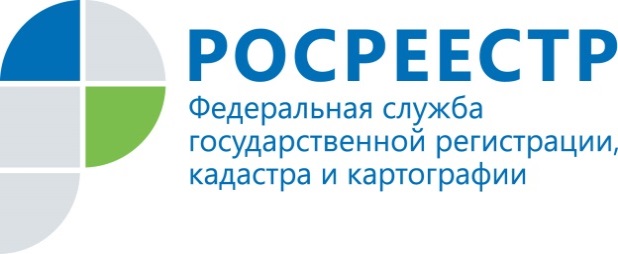 Оформление прав на жилой или садовый дом по «дачной амнистии»